АДМИНИСТРАЦИЯ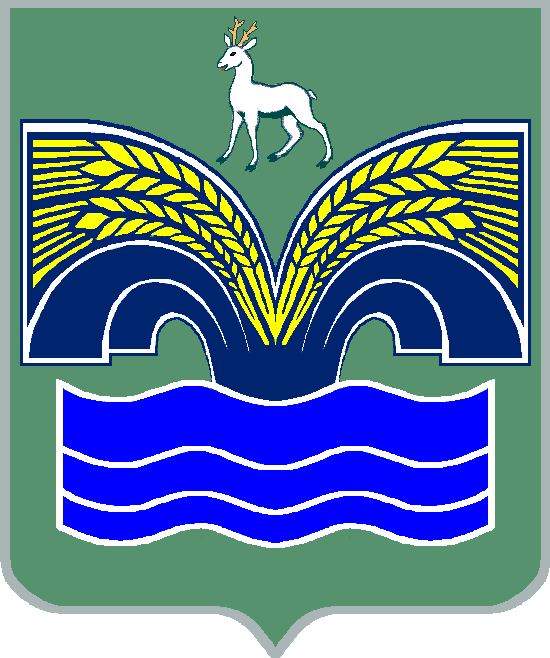 СЕЛЬСКОГО ПОСЕЛЕНИЯ ХОРОШЕНЬКОЕМУНИЦИПАЛЬНОГО РАЙОНА КРАСНОЯРСКИЙСАМАРСКОЙ ОБЛАСТИПОСТАНОВЛЕНИЕ                                                      от   31 октября  2019 г   № 92 «Об утверждении отчета об исполнении бюджета сельского поселения Хорошенькое муниципального района Красноярский Самарской области за 9 месяцев 2019 года»          В соответствии с ч.5 ст. 264.2 Бюджетного кодекса Российской Федерации, ч.6 ст.52 Федерального закона от 06.10.2003 г. № 131-ФЗ 
«Об общих принципах организации местного самоуправления в Российской Федерации», п. 4 ст. 77 Устава сельского поселения Хорошенькое муниципального района Красноярский Самарской области  ПОСТАНОВЛЯЮ:1. Утвердить прилагаемый отчёт об исполнении бюджета сельского поселения Хорошенькое муниципального района Красноярский Самарской области за  9 месяцев 2019 года.2. Направить отчёт об исполнении бюджета сельского поселения Хорошенькое муниципального района Красноярский Самарской области  
за 9 месяцев 2019 года в Собрание представителей сельского поселения Хорошенькое  муниципального района Красноярский Самарской области  и Контрольно-счетную палату муниципального района Красноярский Самарской области.3. Опубликовать настоящее постановление в газете «Красноярский вестник».4. Настоящее  постановление  вступает  в силу со дня его официального опубликования.Глава администрации сельского поселения Хорошенькое муниципального района КрасноярскийСамарской области                                                              С.А. Паничкин            УТВЕРЖДЕН                 Постановлением администрации                                                                                             сельского поселения Хорошенькое муниципального района Красноярский Самарской области.                    от 31 октября 2019 года  № 92Отчетоб исполнении бюджета сельского поселения Хорошенькое муниципального района Красноярский Самарской области за 9 месяцев 2019 года                                                                                                                                 Таблица № 1Объем поступлений доходов по основным источникам сельского поселения  Хорошенькое Таблица № 2Ведомственная структура расходов бюджета поселения на 2019 годТаблица № 3Распределение бюджетных ассигнований  по разделам, подразделам, целевым статьям, (муниципальным программам и непрограммным направлениям деятельности), группам и подгруппам видов расходов классификации расходов бюджета поселения на 2019 годТаблица № 4Источникивнутреннего финансирования дефицита бюджета поселения на 2019 годТаблица № 5Сведенияо численности муниципальных служащих и работников муниципальных бюджетных учреждений, о фактических затратах на их денежное содержание по сельскому поселению Хорошенькое муниципального района Красноярский Самарской области за 9 месяцев 2019 года.Код бюджетной классификацииНаименование доходаПлан на год,(тыс. руб.)Исполнение за 9 месяцев 2019 года, (тыс. руб.)000 100 00000 00 0000 000Налоговые и неналоговые доходы12 720,99 309,8000 101 00000 00 0000 000Налоги на прибыль, доходы1 950,01 446,0000 101 02000 01 0000 110Налог на доходы физических лиц1 950,01 446,0000 103 00000 00 0000 000Налоги на товары (работы, услуги), реализованные на территории Российской Федерации2 149,91 759,2000 103 02230 01 0000 110Доходы от уплаты акцизов на дизельное топливо, подлежащие распределению между бюджетами субъектов Российской Федерации и местными бюджетами с учетом установленных дифференцированных нормативов отчислений в местные бюджеты806,0796,4000 103 02240 01 0000 110Доходы от уплаты акцизов на моторные масла для дизельных и (или) карбюраторных (инжекторных) двигателей, подлежащие распределению между бюджетами субъектов Российской Федерации и местными бюджетами с учетом установленных дифференцированных нормативов отчислений в местные бюджеты6,06,0000 103 02250 01 0000 110Доходы от уплаты акцизов на автомобильный бензин, подлежащие распределению между бюджетами субъектов Российской Федерации и местными бюджетами с учетом установленных дифференцированных нормативов отчислений в местные бюджеты1 447,01 091,5000 103 02260 01 0000 110Доходы от уплаты акцизов на прямогонный бензин, подлежащие распределению между бюджетами субъектов Российской Федерации и местными бюджетами с учетом установленных дифференцированных нормативов отчислений в местные бюджеты- 109,1- 134,7000 105 00000 00 0000 000Налоги на совокупный доход334,0242,6000 105 03010 01 0000 110Единый сельскохозяйственный налог334,0242,6000 106 00000 00 0000 000Налоги на имущество8 220,05 700,7000 106 01000 00 0000 110Налог на имущество физических лиц320,0141,2000 106 06000 00 0000 110Земельный налог7 900,05 559,5000 111 00000 00 0000 000Доходы от использования имущества, находящегося в государственной и муниципальной собственности46,0140,3000 111 05035 10 0000 120Доходы от сдачи в аренду имущества, находящегося в оперативном управлении органов управления сельских поселений и созданных ими учреждений (за исключением имущества муниципальных бюджетных автономных учреждений)26,048,5000 111 05075 10 0000 120Доходы от сдачи в аренду имущества, составляющего казну сельских поселений (за исключением земельных участков)20,091,8000 116 00000 00 0000 000Штрафы, санкции, возмещение ущерба21,021,0000 116 90050 10 0000 140Прочие поступления от денежных взысканий (штрафов) и иных сумм в возмещение ущерба, зачисляемые в бюджеты сельских поселений21,021,0000 200 00000 00 0000 000Безвозмездные поступления2 334,21 896,1000 202 00000 00 0000 000Безвозмездные поступления от других бюджетов бюджетной системы Российской Федерации2 334,21 896,1000 202 10000 00 0000 150Дотации бюджетам бюджетной системы  Российской Федерации1 536,01 322,0000 202 15001 10 0000 150Дотации бюджетам сельских поселений на выравнивание бюджетной обеспеченности56,142,1000 202 15002 10 0000 150Дотации бюджетам сельских поселений на поддержку мер по обеспечению сбалансированности бюджетов1 479,91 279,9000 202 20000 00 0000 150Субсидии бюджетам бюджетной системы Российской Федерации (межбюджетные субсидии)493,0347,6000 202 29999 10 0000 150Прочие субсидии бюджетам сельских поселений493,0347,6000 202 30000 00 0000 150Субвенции бюджетам бюджетной системы Российской Федерации224,1224,1000 202 35118 10 0000 150Субвенции бюджетам сельских поселений на осуществление первичного воинского учета на территориях, где отсутствуют военные комиссариаты224,1224,1000 202 40000 00 0000 150Иные межбюджетные трансферты81,12,4000 202 40014 10 0000 150Межбюджетные трансферты, передаваемые бюджетам сельских поселений из бюджетов муниципальных районов на осуществление части полномочий по решению вопросов местного значения в соответствии с заключенными соглашениями81,12,4850 000 00000 00 0000 000Всего доходов:15 055,111 205,9КодНаименование главного распорядителя средств бюджета поселенияРазделПодразделЦелевая статья расходовВидрасходовПлан на год,(тыс. руб.)Исполнение за 9 месяцев 2019 года, (тыс. руб.)369Администрация сельского поселения Хорошенькое муниципального района Красноярский Самарской области369Общегосударственные вопросы01004 250,02 681,7369Функционирование высшего должностного лица субъекта Российской Федерации и муниципального образования0102800,0563,7369Непрограммные направления расходов бюджета поселения 01029800000000800,0563,7369Расходы на выплаты персоналу государственных (муниципальных) органов01029800000000120800,0563,7369Функционирование Правительства Российской Федерации, высших исполнительных органов государственной власти субъектов Российской Федерации, местных администраций01043 219,91 949,2369Непрограммные направления расходов бюджета поселения 010498000000003 219,91 949,2369Расходы на выплаты персоналу государственных (муниципальных) органов010498000000001202 300,01 468,1369Иные закупки товаров, работ и услуг для государственных (муниципальных) нужд01049800000000240874,7469,7369Иные межбюджетные трансферты0104980000000054015,211,4369Уплата налогов, сборов и иных платежей0104980000000085030,00,0369Обеспечение деятельности финансовых, налоговых и таможенных органов и органов финансового (финансово-бюджетного) надзора010663,947,9369Непрограммные направления расходов бюджета поселения 0106980000000063,947,9369Иные межбюджетные трансферты0106980000000054063,947,9369Резервные фонды01115,00,0369Непрограммные направления расходов бюджета поселения 011198000000005,00,0369Резервные средства011198000000008705,00,0369Другие общегосударственные вопросы0113161,2120,9369Непрограммные направления расходов бюджета поселения 01139800000000161,2120,9369Иные межбюджетные трансферты01139800000000540161,2120,9369Национальная оборона0200224,1138,5369Мобилизационная и вневойсковая подготовка0203224,1138,5369Непрограммные направления расходов бюджета поселения 02039800000000224,1138,5369Расходы на выплаты персоналу государственных (муниципальных) органов02039800000000120224,1138,5369Национальная безопасность и правоохранительная деятельность0300400,0296,7369Обеспечение пожарной безопасности0310400,0296,7369Непрограммные направления расходов бюджета поселения03109800000000400,0296,7369Субсидии юридическим лицам (кроме некоммерческих организаций), индивидуальным предпринимателям, физическим лицам – производителям товаров, работ, услуг03109800000000810400,0296,7369Национальная экономика04003 831,52 871,6369Сельское хозяйство и рыболовство0405574,1154,8369Непрограммные направления расходов бюджета поселения 04059800000000574,1154,8369Иные закупки товаров, работ и услуг для государственных (муниципальных) нужд0405980000000024081,10,0369Субсидии юридическим лицам (кроме некоммерческих организаций), индивидуальным предпринимателям, физическим лицам – производителям товаров, работ, услуг04059800000000810493,0154,8369Дорожное хозяйство (дорожные фонды)04093 249,92 709,3369Непрограммные направления расходов бюджета поселения 040998000000003 249,92 709,3369Иные закупки товаров, работ и услуг для государственных (муниципальных) нужд040998000000002403 249,92 709,3369Другие вопросы в области национальной экономики04127,57,5369Муниципальная программа «Развитие малого и среднего предпринимательства на территории сельского поселения Хорошенькое муниципального района Красноярский Самарской области на 2018-2020 годы»041201000000007,57,5369Иные закупки товаров, работ и услуг для государственных (муниципальных) нужд041201000000002407,57,5369Жилищно-коммунальное хозяйство05002 648,72 261,4369Благоустройство05032 648,72 261,4369Непрограммные направления расходов бюджета поселения 050398000000002 648,72 261,4369Иные закупки товаров, работ и услуг для государственных (муниципальных) нужд050398000000002402 648,72 261,4369Образование0700250,0248,7369Молодежная политика 0707250,0248,7369Непрограммные направления расходов бюджета поселения 07079800000000250,0248,7369Иные закупки товаров, работ и услуг для государственных (муниципальных) нужд07079800000000240250,0248,7369Культура, кинематография 08004 115,72 845,7369Культура08014 115,72 845,7369Непрограммные направления расходов бюджета поселения 080198000000004 115,72 845,7369Иные межбюджетные трансферты080198000000005404 115,72 845,7369Социальная политика1000439,0272,9369Пенсионное обеспечение1001309,0176,8369Непрограммные направления расходов бюджета поселения10019800000000309,0176,8369Публичные нормативные социальные выплаты гражданам10019800000000310309,0176,8369Охрана семьи и детства1004130,096,1369Непрограммные направления расходов бюджета поселения10049800000000130,096,1369Иные закупки товаров, работ и услуг для обеспечения  государственных (муниципальных) нужд10049800000000240130,096,1369Средства массовой информации120041,030,8369Периодическая печать и издательства120241,030,8369Непрограммные направления расходов бюджета поселения 1202980000000041,030,8369Иные межбюджетные трансферты1202980000000054041,030,8369Итого:16 200,011 648,0Наименование раздела, подраздела, целевой статьи, вида расходов классификации расходов бюджета поселенияРазделПодразделЦелевая статьярасходовВид расходовПлан на год,(тыс. руб.)Исполнение за 9 месяцев 2019 года, (тыс. руб.)Общегосударственные вопросы01004 250,02 681,7Функционирование высшего должностного лица субъекта Российской Федерации и муниципального образования0102800,0563,7Непрограммные направления расходов бюджета поселения 01029800000000800,0563,7Расходы на выплаты персоналу государственных (муниципальных) органов01029800000000120800,0563,7Функционирование Правительства Российской Федерации, высших исполнительных органов государственной власти субъектов Российской Федерации, местных администраций01043 219,91 949,2Непрограммные направления расходов бюджета поселения 010498000000003 219,91 949,2Расходы на выплаты персоналу государственных (муниципальных) органов010498000000001202 300,01 468,1Иные закупки товаров, работ и услуг для государственных (муниципальных) нужд01049800000000240874,7469,7Иные межбюджетные трансферты0104980000000054015,211,4Уплата налогов, сборов и иных платежей0104980000000085030,00,0Обеспечение деятельности финансовых, налоговых и таможенных органов и органов финансового (финансово-бюджетного) надзора010663,947,9Непрограммные направления расходов бюджета поселения 0106980000000063,947,9Иные межбюджетные трансферты0106980000000054063,947,9Резервные фонды01115,00,0Непрограммные направления расходов бюджета поселения 011198000000005,00,0Резервные средства011198000000008705,00,0Другие общегосударственные вопросы0113161,2120,9Непрограммные направления расходов бюджета поселения 01139800000000161,2120,9Иные межбюджетные трансферты01139800000000540161,2120,9Национальная оборона0200224,1138,5Мобилизационная и вневойсковая подготовка0203224,1138,5Непрограммные направления расходов бюджета поселения 02039800000000224,1138,5Расходы на выплаты персоналу государственных (муниципальных) органов02039800000000120224,1138,5Национальная безопасность и правоохранительная деятельность0300400,0296,7Обеспечение пожарной безопасности0310400,0296,7Непрограммные направления расходов бюджета поселения03109800000000400,0296,7Субсидии юридическим лицам (кроме некоммерческих организаций), индивидуальным предпринимателям, физическим лицам – производителям товаров, работ, услуг03109800000000810400,0296,7Национальная экономика04003 831,52 871,6Сельское хозяйство и рыболовство0405574,1154,8Непрограммные направления расходов бюджета поселения 04059800000000574,1154,8Иные закупки товаров, работ и услуг для государственных (муниципальных) нужд0405980000000024081,10,0Субсидии юридическим лицам (кроме некоммерческих организаций), индивидуальным предпринимателям, физическим лицам – производителям товаров, работ, услуг04059800000000810493,0154,8Дорожное хозяйство (дорожные фонды)04093 249,92 709,3Непрограммные направления расходов бюджета поселения 040998000000003 249,92 709,3Иные закупки товаров, работ и услуг для государственных (муниципальных) нужд040998000000002403 249,92 709,3Другие вопросы в области национальной экономики04127,57,5Муниципальная программа «Развитие малого и среднего предпринимательства на территории сельского поселения Хорошенькое муниципального района Красноярский Самарской области на 2018-2020 годы»041201000000007,57,5Иные закупки товаров, работ и услуг для государственных (муниципальных) нужд041201000000002407,57,5Жилищно-коммунальное хозяйство05002 648,72 261,4Благоустройство05032 648,72 261,4Непрограммные направления расходов бюджета поселения 050398000000002 648,72 261,4Иные закупки товаров, работ и услуг для государственных (муниципальных) нужд050398000000002402 648,72 261,4Образование0700250,0248,7Молодежная политика 0707250,0248,7Непрограммные направления расходов бюджета поселения 07079800000000250,0248,7Иные закупки товаров, работ и услуг для государственных (муниципальных) нужд07079800000000240250,0248,7Культура, кинематография 08004 115,72 845,7Культура08014 115,72 845,7Непрограммные направления расходов бюджета поселения 080198000000004 115,72 845,7Иные межбюджетные трансферты080198000000005404 115,72 845,7Социальная политика1000439,0272,9Пенсионное обеспечение1001309,0176,8Непрограммные направления расходов бюджета поселения10019800000000309,0176,8Публичные нормативные социальные выплаты гражданам10019800000000310309,0176,8Охрана семьи и детства1004130,096,1Непрограммные направления расходов бюджета поселения10049800000000130,096,1Иные закупки товаров, работ и услуг для обеспечения  государственных (муниципальных) нужд10049800000000240130,096,1Средства массовой информации120041,030,8Периодическая печать и издательства120241,030,8Непрограммные направления расходов бюджета поселения 1202980000000041,030,8Иные межбюджетные трансферты1202980000000054041,030,8Итого:16 200,011 648,0Код администратораКод источника финансированияНаименование кода группы, подгруппы, статьи, вида источника финансирования дефицита бюджета, кода классификации операций сектора муниципального управления, относящихся к источникам финансирования дефицита местного бюджетаПлан на год,(тыс. руб.)Исполнение за 9 месяцев 2019 года, (тыс. руб.)36901000000000000000Источники внутреннего финансирования дефицитов бюджетов1144,9442,136901050000000000000Изменение остатков средств на счетах по учету средств бюджетов1144,9442,136901050000000000500Увеличение остатков средств бюджетов- 15 055,1- 11 205,936901050200000000500Увеличение прочих остатков средств бюджетов- 15 055,1- 11 205,936901050201000000510Увеличение прочих остатков денежных средств бюджетов- 15 055,1- 11 205,936901050201100000510Увеличение прочих остатков денежных средств бюджетов сельских поселений- 15 055,1- 11 205,936901050000000000600Уменьшение остатков средств бюджетов16 200,011 648,036901050200000000600Уменьшение прочих остатков средств бюджетов16 200,011 648,036901050201000000610Уменьшение прочих остатков денежных средств бюджетов16 200,011 648,036901050201100000610Уменьшение прочих остатков денежных средств бюджетов сельских поселений16 200,011 648,0№ п/пНаименованиеЧисленность на 01.10.2019г(чел)Денежное содержание за 9 месяцев 2019г(тыс. руб.)1.Муниципальные служащие органов местного самоуправления41 251,0ИТОГО:41 251,0